ChildFund InternationalHumanitarian Situation Report - 3INDIA COVID19 - Second WavePrepared by: Rama Rao Dammala; rdammala@childfund.orgDate & Time Prepared: 10th June 2021 (1900 HRS)Updates highlighted in yellow colourPart 1: The Overall SituationIndia’s second covid wave shows declining trend since beginning of June 2021. The country now accounts for some 16.65% of all active COVID19 cases in the word. The second wave of the coronavirus pandemic has a brutal impact on most of the States in India. The new surge has nearly crippled the medical infrastructure, unavailability of hospital beds, unavailability of Oxygen, and medical supplies forced to implement weekly lockdowns and nigh curfew in majority of Indian states. India was recovering from first wave of COVID19 until beginning of March 2021 when the second wave of COVID19 began initially from the states of Maharashtra and Kerala. Experts confirmed that the second wave is mainly triggered by the Indian variant of coronavirus, which has higher rate of infection compared with the first wave of coronavirus. The infections have risen sharply (nearly three times when compared with first wave of COVID19) mainly attributed to COVID inappropriate behaviours, general elections, etc. Below are the key statistics of the COVID19 situation in India and in our operational states.India reports 93,828 new cases, 6,139 deaths and 149,022 discharges in the last 24 hours, as per Union Health Ministry. Tamil Nadu records highest daily spike of 17,321 Covid-19 cases, and Maharashtra highest 661 deaths. After two months, daily positive cases came to below 100,000 cases per day. The highest ever recorded positive cases was on 7th May 2021 at 4,14,188 per day. Till 10th June 2021, total COVID19 cases reported stands at 29,183,121 with 359,676 deaths and 27,655,493 recovered from the infection.As on date, total vaccination done 242,726,693 doses out of them, 195,482,945 beneficiaries vaccinated 1st dose and 47,243,748 beneficiaries received 2nd dose.From 1st May 2021, Govt of India declared vaccination for all i.e. 18 years and above. However, due to shortage of the vaccine, most of the State Governments stopped the vaccination for 18+ and prioritised to vulnerable groups such as elderly, 45 years and above and people with co-morbidity.The Prime Minister announced that the vaccination of 18 years and above will be resumed from 21st June 2021 by addressing the shortage through additional procurements.The Prime Minister in his address to the Nation on 7th June’ 21 announced the extension of free ration scheme for 800 million people until Deepavali festival, which is October/November. Following is COVID19 impact numbers in ChildFund operated states:Part 2: The Situation in Areas Where ChildFund WorksDelhi: The Covid-19 figures reported by the Delhi government show a significant drop in cases and deaths after the worst outbreak in April and May 2021. To curb the spread, government in Delhi had imposed a stringent lockdown which lasted for almost one-and-a- half months. However, on 5th June Delhi saw 414 new cases and 60 deaths which led to relaxation in the lockdown restrictions. With the positivity rate at 0.53%t, the government is now aiming to revive the economy. Therefore, it has been decided some relaxation in Unlock 2.0 from 7th June. Shops and shopping malls will be allowed to reopen on odd-even basis. They will be allowed to operate from 10 AM to 8 PM. Shops selling essential items and pharmacies have not been included in the ambit of this odd-even arrangement and can open all days of the week. In public sector offices, Group A officials can work from office on all days, but other categories under them can work at only 50%. Those in essential services can work at 100%. Private offices can reopen with 50% capacity from 9 AM to 5 PM but have been urged to work from home as much as possible. Companies have been asked to opt for staggered shifts to minimize crowding.Uttar Pradesh (UP) is the most populous state of India and we have sponsorship projects in 6 districts and a grant project supported by EU in 10 districts. As per the latest guidelines from Uttar Pradesh state government all the districts which has less than 600 COVID-19 cases, the lockdown is eased from 7am - 7 pm but weekend lockdown is continuing. No gathering of more than 15 members allowed.Odisha: Due to excessive surge in Covid cases during May the government extended the lockdown from 19th May to 31st May and later on extended up to 17th June in the entire state. Since last one week there is gradually declining trends started, Government is planning to declare the relaxation in some of the districts where the positive cases are very less especially in the western & southern districts.Chhattisgarh: Due to excess surge, State government declared lockdown from 15th April to 15th May, later on lockdown extended up to 31st May. Due to declining trend in positive cases the state government declared the relaxation from 6 am to 6 pm with limited gatherings. But the weekend shutdown is there. Jharkhand: In a bid to break the chain of Covid-19 spread in the state, government extended to 31st May and again the lockdown extended till 10th June. but some relaxation has been given in 15 districts from 6 AM - 2 PM about the opening of shops and moment.West Bengal Due to COVID-19 Pandemic situation (in 2nd Wave), State Govt. declared the 1st time lockdown from 15th May to 30th May’2021 and further lockdown extended from 31st May 15th June’21.Bihar: The State Govt. has extended the lockdown from 15th May to 9th June and again up to 15th June 2021. Night curfew will continue from 7.00 p.m. to 5.00 a.m. morning except for emergency cases.Karnataka: The state is under lockdown since 27th April to 14th June’ 21, People are allowed to move between 6 AM to 10 AM to buy essentials.  Now, the government is planning to unlock in 4-5 phases as because there is a decreasing trend in last 4-5 days in positive cases. Government has announced relief packages for affected groups such as laborer etc. We have distributed medical equipments to 15 PHCs under Project HOPE.Tamil Nadu: The state is under lockdown till 14th June’ 21.  There is a surge in COVID cases in 11 districts, which includes ChildFund intervention districts namely, Nilgiris, Erode, Nagapattinam and Chennai. Field team is in touch with the beneficiaries over phone and is providing guidance to stay safe. Vaccination camps are being held by health department in some of our intervention villages. Livelihood is affected due to continuous lockdown and fishing is currently restricted in coastal are. Andhra Pradesh: The government has extended the lockdown till June 20, 2021, due to rise in the cases in the month of May. In June’ 21 the positivity rate and number of new cases have reduced marginally; the relaxation time has been revised as 6am to 2pm. The government has announced a relief of Rupees Ten Lakhs for children who have lost parents due to COVID-19. Field teams participated in GO-NGO Coordination meetings organized by the District Administration. The local partners, direct implementation team and grant projects team are working as per the government protocol on rosters.Telangana State: The lockdown in the state which was supposed to end on 10th June 2021 has been extended till June 19, 2021 with more relaxation from 6am to 6pm but establishments, shops etc. to close by 5pm. Vaccination drive for 18+ is initiated but there is not enough stock. The field team is in touch with beneficiaries and is working in office as per roster and providing necessary support. The direct implementation team distributed medical equipment and supplies among 7 PHCs in Hyderabad Municipality under Project Hope.  The LWS, Targeted Intervention and E-Saksham grant project team is engaged in project activities considering all COVID guidelines.Madhya Pradesh: The Govt. of MP has started for unlocking from Jun 1st,2021 in a phased manner, 2 of our operational districts have been unlocked from 1st June but night curfews were enforced. Govt. offices are allowed to operate with 50% workforce and 50% workforce allowed for Private Sector organizations. The field has distributed medial equipments to 14 PHCs covering three districts namely Jhabua, Alirajpur and Dhar. The medical essential kits and protective kits are planned for distributions.Maharashtra: In the State, the situation has improved. The opening up after lockdown has been planned in phases and the districts have been divided into four levels.  We have Mumbai under Level 3 and Pune under Level 4. For level 3 there are certain shops and establishments to operate till 4.00 p.m. Offices also can function till 4.00 p.m. with 50% attendance. The field team has distributed medical equipments to 4 PHCs under Project HOPE as well as medical essential and protective kits to frontline workers in both Navi Mumbai and Junnar areas.Rajasthan: The government of Rajasthan started its partial unlocking process with several shops allowed to reopen between 6 am and 11 am as per the guidelines issued by the authority. Till June 7, all government offices remain open with 25% staff occupancy from 9.30 am to 4 pm, and private offices from 9.30 am to 2 pm.  After June 7, the staff occupancy in offices were increased to 50 % and private offices were allowed to open till 4 pm. Section 144 is continued till June end. Schools/Coaching Institute/Training centers are closed.Part 3: ChildFund’s ResponsePlanned, desired or ongoing response – inside or outside current operational areas.ChildFund India has revised its response plan targeting to reach 10 million population including direct support to 1 million population across 3,000 villages with a budget of over $2.25 million. The response activities will be implemented in our current program locations spread across 15 states/UTs focusing on the following key areas:Health interventions mainly supporting local health systems (primary health care - PHC) with medical supplies, PPE and medical essential kits to frontline workers. This intervention will strengthen the health infrastructure, which is crippled due to overburdened case load and help saving lives. Vaccination campaigns to sensitize communities on vaccination and increase access to most vulnerable population through mass awareness, supporting local panchayats and health systems for vaccine delivery and capacity building of key stakeholders. Supporting local health system to deliver vaccinations in remote locations especially in rural areas.Hygiene kits to support vulnerable families to maintain Covid Appropriate Behaviour (CAB) and maintain safe and hygiene practices as a preventive measure.Dry Food Baskets to ensure food security of DEV families whose livelihoods have been affected. The food basket support will be mainly targeted in those locations where reverse migration has taken place as a result of COVID19 second wave.Psychosocial support through IGCL intervention will be continued to support children who are currently unable to attend schooling due to its closure. The child protection element will be ensured through these interventions.Who are we partnering or collaborating with to provide our response?We are implementing the current response activities through our existing local implementing partners as well as direct implementation teams across all the states.What kind of response activities or interventions are being provided? What support items are needed (or have been collected/distributed)? Currently we have prioritised the health intervention focusing on medical supplies, child friendly covid care facilities, medical kits and essential kits for frontline workers. The procurement and distributions are in progress. How is ChildFund linked with humanitarian coordination structures, i.e. in which clusters or working groups do we participate?ChildFund India is a member of Sphere India – a coalition of humanitarian agencies in India, which coordinates humanitarian response activities in India in the absence of UNOCHA. We are attending the coordination meetings / other initiatives virtually.Next stepsProcurement of child friendly covid care centre materials, health equipments, medical essential & PPE kits, hygiene kits, dry food rations, IEC/BCC materialsDistribution of the materials at the PHC and community levelDevelopment of partnerships with the health departments and coordinationInitiation of vaccination campaign both design and implementationFor SitReps submitted after ChildFund response has been initiated, what is the current progress of implementation vs. the established response plan? Below is the summary of our reach of medical equipments distributions in Madhya Pradesh, Maharashtra, Karnataka and Hyderabad.Handing over of medical equipments in an Urban PHC in Hyderabad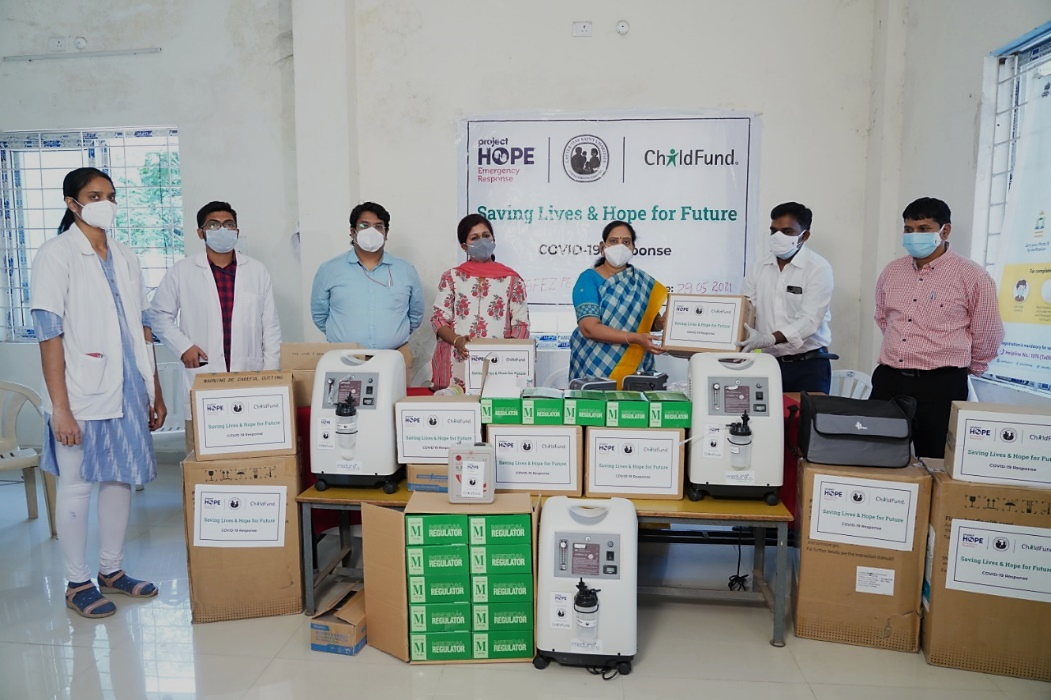 Medical staff is monitoring the oxygen flow in an oxygen concentrator provided at Mumbai
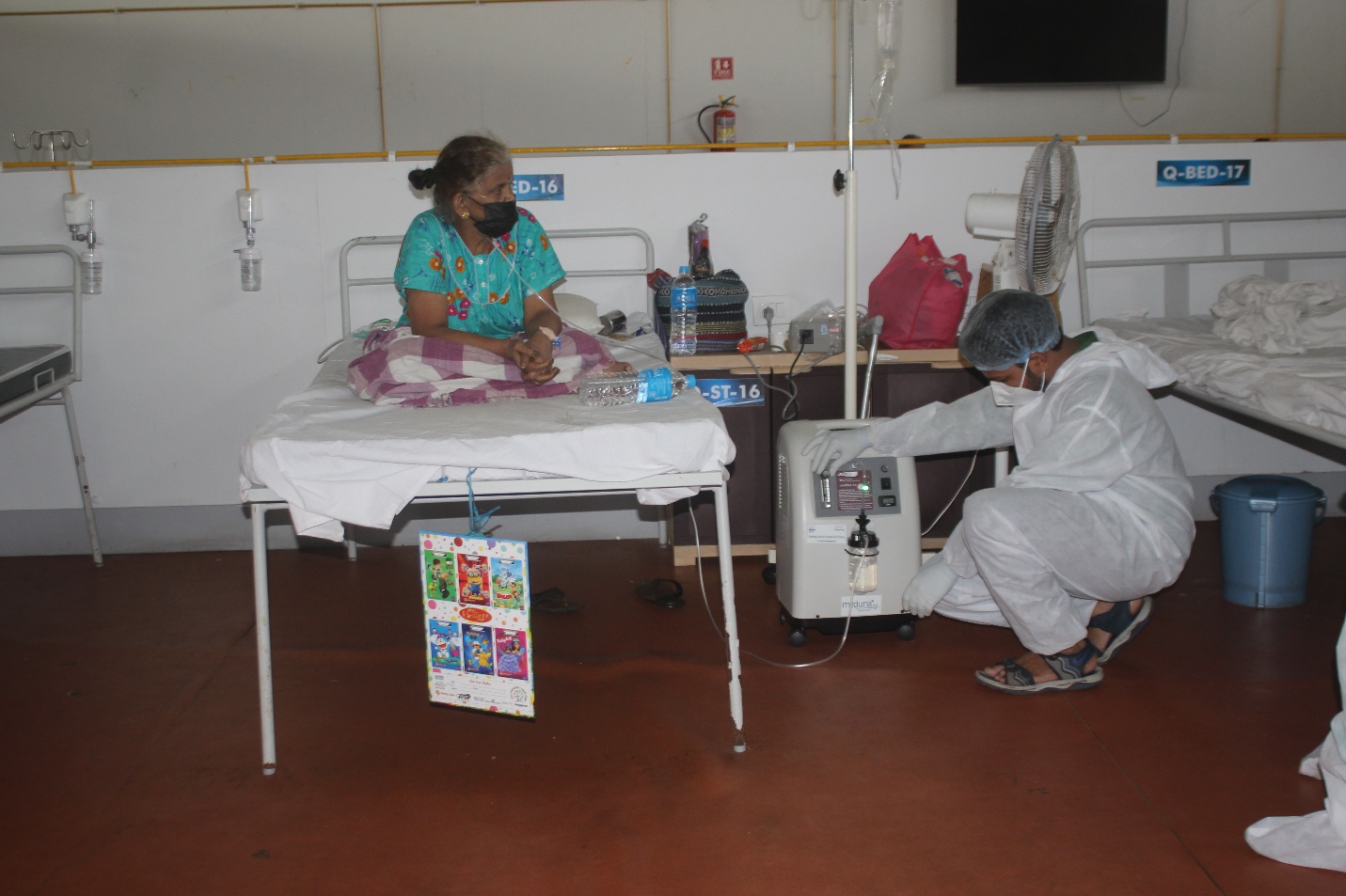 The Medical doctor in Dhar checking pulse oxymeter provided to their PHC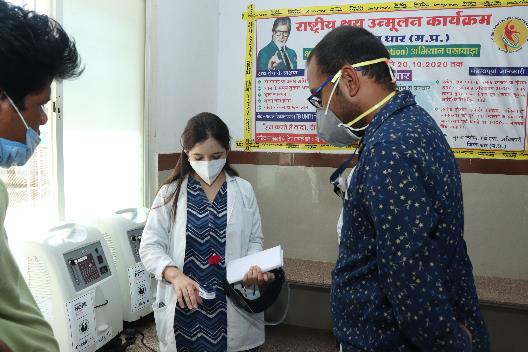 Below Sections for Internal Use OnlyStaffing and SecurityWhich staff are on the ground? Please include names, functions, contact information and arrival/departure dates for both IO and CO staff on the ground.The field teams of both direct implementation sites and local implementing partners will implement the COVID19 response activities. These teams are based at the field level with direct access to affected communities.Who is or will be leading/managing the response? (if applicable)The Senior Specialist - DRM is the focal point for this response with the guidance of the Country Director and other SMT members.Any gaps in staffing/need for deployment from other COs or Global Teams?The CO is adequately resourced to manage the response activities.Confirm the safety of staff and their families in the affected area.Update on payroll staff: From the date COVID19 pandemic started, as on date of this report, 23 staff have diagnosed positive for COVID19 and all the staff have recovered and resumed work. During the reporting period no pay roll staff reported with COVID19 positive.Update on Consultants/Non-staff engagements for DI programs:The following states have reported cases among field teams who are on consultancy/non-staff category arrangement.Update on LP staff:Safety and security risks/mitigation plansThe safety and security in our program locations is stable and not reported any incident that may have safety risk for our teams at field level. The SMT is finalising Return to Office guidelines with inputs from RO/IO. The offices will be opened gradually as per state directives and Return of Office guidelines. Recommendations around any upcoming travel planned for staff or donorsNo work-related travel taking place and it is not recommended till further notice. Currently, majority of the staff are working from home.Are there any other major HR issues?Nothing specific to report as of now.Sponsorship and GrantsWill this impact sponsorship activities like correspondence and DFCs?The sponsorship communications majorly affected for the past one month due to the increase in the COVID19 cases as well as movement restrictions imposed by the local government authorities. DFCs for the month of April and May will be initiated during 2nd & 3rd week of June 2021.Total number of sponsored children in the affected area, by project number.Confirm status of sponsored children in the area, are all accounted for?Total 41,002 COVID19 positive cases reported from our program communities. 56 enrolled / sponsored children diagnosed as COVID19 Positive, 36 have been cured and rest 20 are under treatment / quarantine. All other enrolled/sponsored children are safe and reached through phone and/or through community animators / mobilisers from the same communities.List any active grants in the affected area – name of grant, donor, and primary implementer – ChildFund India is primary implementer in all the grant projects.Will grant execution be impacted by the emergency situation?Yes, the pandemic has impacted the pace of the grants implementation.DonorsProvide information about potential sources of funding (including grant donors, subsidy, Emergency Action Fund, Alliance members, GIK, etc.) for these emergency response efforts using the chart below.BudgetAlready shared above.Media/CommunicationsList of media who will be or have been contacted with press releasesChildFund has been working with PR agencies to issue press releases/media briefs and engaged in several theme-based interventions.List of emergency spokespeople, including name, location, contact information, and languages spokenMs. Neelam Makhijani, Country Director of ChildFund India in Hindi and English.Plans for collecting photos/videos/stories, i.e. should an outside photographer be hired?Collection of photographs through LPs and direct implementation locations is initiated through creation of folder in one drive. External photographers engaged for this purpose.Key points for messaging and visibility, particularly any host government sensibilities that must be considered.ChildFund is adapting and utilizing the existing IEC materials from government and our own repository.Support needed or requested from IO, GSS or Global Teams – whether onsite or remote. Will be intimated as and when the support is required.Communication Update on COVID19 response activities:Updated website with 2nd wave response and supported in updating the donation page.Explored partnership opportunities for visibility and Fundraising for our COVID Response with the likes of Radio Mirchi, The Better India and NDTV.ChildFund has partnered with NDTV to raise funds for our response through a 3 week campaign which includes a 2 hour long live telethon.Regular Social Media posts on our COVID response as well as on Child Protection during COVID and post on Myth busting.Developed and Circulated Newsletter with COVID response and other updates.Created a video on our COVID response.Ensured our and donor branding and collected some photos, footages and interviews from our 2nd response beneficiaries.A press release on ChildFund and Project HOPE’s response to COVID was disseminated, which received coverage in nearly 100 publications (Print and Digital) were garnered across national and regional publications: Print Media also received an overwhelming coverage response.Online media coverage: https://timesofindia.indiatimes.com/india/childfund-india-reaches-out-with-medical-supplies-and-vaccination-support-in-rural-areas/articleshow/82627974.cmshttps://www.edexlive.com/news/2021/may/14/childfund-india-to-provide-covid-19-aid-including-medical-supplies-and-vaccination-inrural-areas-20681.htmlhttp://bwwellbeingworld.businessworld.in/article/ChildFund-India-Reaching-10-M-In-Rural-India-With-Medical-Supplies-Vaccination-Support/13-05-2021-389604/https://csrbox.org/India_CSR_news_ChildFund-India-reaching-10-million-in-rural-India-with-medical-supplies-and-vaccination-support_1178https://indiacsr.in/childfund-india-reaching-10-million-in-rural-india-with-medical-supplies-and-vaccination-support/https://indiaeducationdiary.in/childfund-india-reaching-10-million-in-rural-india-with-medical-supplies-and-vaccination-support/IANS Flash (Wire): *Please note that the IANS Flash is a multi-stakeholder story and while ChildFund India is not mentioned in the headline, details of the work being done by ChildFund India have been properly mentioned in the story. https://www.sify.com/news/medibuddy-hcl-to-support-indias-covid-mitigation-efforts-news-national-vfooOucbgbgff.htmlhttps://investmentguruindia.com/TopNews/MediBuddy-HCL-to-support-Indias-Covid-mitigation-effortshttps://theasianindependent.co.uk/medibuddy-hcl-to-support-indias-covid-mitigation-efforts/https://english.telugustop.com/medibuddy-hcl-to-support-indias-covid-mitigation-efforts-national-healthmedicine-vaccine-hunt-business-latest-news/https://nirogstreet.com/blog/coronavirus-updates/medibuddy--hcl-to-support-indias-covid-mitigation-effortshttps://www.canindia.com/medibuddy-hcl-to-support-indias-covid-mitigation-efforts/https://www.sarkaritel.com/medibuddy-hcl-to-support-indias-covid-mitigation-efforts/https://www.newkerala.com/news/2021/66482.htmhttp://www.smetimes.in/smetimes/news/industry/2021/May/14/medibuddy-hcl64008.htmlhttps://www.socialnews.xyz/2021/05/14/medibuddy-hcl-to-support-indias-covid-mitigation-efforts/https://www.theweekendleader.com/Headlines/60700/medibuddy-hcl-to-support-indias-covid-mitigation-efforts.htmlElectronic media coverageBhartya News: https://youtu.be/xKEEmKa0vJE Rajdhani Tak: https://youtu.be/N2p7Dd0J338  Dhar News: https://youtu.be/pr249fAEToU  Pravah News:  https://youtu.be/OOJFCzyfzjw Aapla Awaj News:   https://youtu.be/0Oz3LPmFoTohttps://youtu.be/fcBGV5-1zKc Rajdhani Tak. https://www.samachar20.in/2021/05/778.html Samachar News. https://youtu.be/-ks_Utn5wyg Dhamnod Samachar. https://news24x7india.com/?p=6213  news 24*7  http://pnvoice.com/?p=18005 PN voice Smachar. https://youtu.be/SzT4dRY8agI Sanchar Samachar. https://www.dabangdesh.com/2021/05/child-child-fund-india-gave-equipment.html Dabangdesh News. https://www.sachchadost.in/archives/8678 Saccha Dost News. http://pnvoice.com/?p=18117 PN voice News. https://youtu.be/aPSdgkB7ak0 Bhartiya News. https://youtu.be/k-jENwPZ1LI Sanchar Samachar. END OF DOCUMENTSl.Name of the ChildFund Operational States / UTsCOVID 19 Cases ConfirmedCured / Discharged / MigratedDeaths1Jharkhand3,42,4813,32,6225,0762Telangana5,96,8135,69,0863,4263Bihar7,15,1797,01,2349,4294Madhya Pradesh7,86,7557,71,2438,4415Odisha8,31,1297,64,6733,1236Rajasthan9,48,0249,27,4438,7497Chhattisgarh9,83,9169,52,53213,2718Delhi14,30,12814,00,91324,7049West Bengal14,42,83014,11,57316,55510Uttar Pradesh17,00,47616,66,00121,51611Andhra Pradesh17,79,77316,64,08211,69612Tamil Nadu22,92,02520,59,59728,17013Karnataka27,28,24824,80,41132,29114Maharashtra58,63,88055,97,3041,01,833Total - 14 Operational StatesTotal - 14 Operational States22,441,65721,298,714288,280Project Hope- Health Care coverageProject Hope- Health Care coverageGRAND TOTALHOPE PROJECT - HELATH CARE CENTRE# of District8 & 1 MunicipalityHOPE PROJECT - HELATH CARE CENTRE# of Block/Taluk45HOPE PROJECT - HELATH CARE CENTRE# of Urban/Rural PHCs/Health Care Centres40HOPE PROJECT - HELATH CARE CENTRE# of Village / Ward covered by all Health Centres2,661HOPE PROJECT - HELATH CARE CENTRE# of Population covered through all Health Centres6,936,889Project Hope- Medical EquipmentProject Hope- Medical EquipmentGRAND TOTALMedical Equipments and Essentials Distributed# of Oxygen Flow Meter688Medical Equipments and Essentials Distributed# of Oxygen Concentrator (Dual flow – 10 litre)148Medical Equipments and Essentials Distributed# of Oxygen Concentrator mask2,685Medical Equipments and Essentials Distributed# of Non rebreathe mask2,900Medical Equipments and Essentials Distributed# of Bipap Machine270Medical Equipments and Essentials Distributed# of Simple Oxygen Mask2,400Medical Equipments and Essentials Distributed# of N-95 Mask (Reusable)10,310Medical Equipments and Essentials Distributed# of Face Shield (Reusable)310Medical Equipments and Essentials Distributed# of Pulse Oxy meters for frontline workers and PHCs375Medical Equipments and Essentials Distributed# of Glucometer44Medical Equipments and Essentials Distributed# of PPE kits with thermometer237StateNo of cases reportedRecovered & DeathsDelhi – urban project00Uttar Pradesh00Maharashtra55Rajasthan22West Bengal00Bihar00Jharkhand11Madhya Pradesh43 recovered and 1 passed away Odisha22Chhattisgarh00Karnataka00Andhra Pradesh11Link Workers Scheme project – Telangana 1616Link Workers Scheme project – Andhra Pradesh77TOTAL3838Name of the LPGrant / LP Confirmed CasesRecoveredUnder Treatment / Home Isolation KRWCSLP110NKJELP660Asha KendraLP110BEDROCLP330CREEDLP330SHECSLP330CECOEDECON LP110PVCLP330CSOs under EU project in Uttar PradeshGrant CSOs770 TOTAL28280Partner Organization (Use Salesforce community identifying code/name.)# of Enrolled and Sponsored Children# of Enrolled and Sponsored ChildrenCOVID19 Cases Reported in ChildFund Communities (Y / N / Unknown) Provide number if available.Number of Enrolled Children Reported with COVID19 (If available.)Number of enrolled children deceased as result of COVID19Partner Organization (Use Salesforce community identifying code/name.)SponsoredEnrolledCOVID19 Cases Reported in ChildFund Communities (Y / N / Unknown) Provide number if available.Number of Enrolled Children Reported with COVID19 (If available.)Number of enrolled children deceased as result of COVID191219 / Jaipur Child Development Program 565566Yes (157)001222 / Manav Sewa Kendra 367370Yes (81)001224 / Pratapgarh Child Development Program 212214Yes (2)002880 / Sultanpur Child Development Program6791413Yes (83)002883 / Chitrakoot Child Development Program15961741Yes (35)004068 / Disha Children's Program18941942Yes (64)004117 / Kaushambi Child Development Program583584Yes (0)004120 / Gogunda Child Development Program 17142107Yes (49)Yes (1) cured04268 / Jhabua Area II13141553Yes (3)004269 / Jhabua Area I782797Yes (21)004270 / Udaipur Area I388394No004271 / Udaipur Area II354355Yes (6)004355 / Kotra Child Development Program271612No004338 / Delhi Child Development Project 553917Yes (8)102420 / Dindigul Child Development Program325327Yes (119)002424 / Kurnool Child Development Program268269Yes (272)002850 / Anantapur Child Development Program10001729Yes (1563)Yes (1) cured02852 / Kanyakumari Child Development Program  347351Yes (953)002854 / Gangavathy Child Development Program 248251Yes (46)002856 / Karwar Rural Women & Children Dev SOC 693702Yes (313)Yes (1) cured02857 / N K J Educational and Charitable Society195198Yes (4347)Yes (1) cured03030 / Pune Child Development Program7401397Yes (1619)Yes (6) cured03147 / NILGIRIS ADIVASI WELFARE ASSOC 202204No003701 / Mysore Child Development Program 10401158Yes (12089)Yes (2) cured03702 / AMALAS KUTUMBA ABIVRUDDI YOJANE 224220Yes (113)Yes (1) cured03704 / ASHA KENDRA 275275Yes (698)Yes (1) cured03895 / BALAJI BALA VIKAS 8691073Yes (331)Yes (7) 04080 / Child Development Project - Kakinada 6711099Yes (798)Yes (8) 04082 / Salur Child Development Program257259Yes (71)Yes (1) cured4125 / Nagapattinam Child Development Program 9131299Yes (200)Yes (1) cured04290 / Raichur Child Development Program 913987Yes (181)Yes (6) cured04305 / Mumbai Child Development Project9451348Yes (5116)Yes (4) Cured4306 / Hyderabad Child Development Project766871Yes (2605)Yes (4)04322 / Vijayawada Child Development Project8021068Yes (5658)Yes (5) Cured04347 / Chennai Child Development Program 244251Yes (93)Yes (1) Cured09402 / CAPUCHIN KRISHIK SEVA KENDRA 170170Yes (1332)Yes (1) Cured00617 / West Singhbhum Child Development Project9121200Yes (2)001213 / PARIVAR VIKAS CHANDRASHEKHARNAGAR226227Yes (12)001217 / Daltonganj Area-1217218Yes (3)002849 / Kendrapada Child Development Program11961771Yes (22)002879 / CENTRE FOR TOTAL DEVELOPMENT213215Yes (45)002881 / Bastar Child Development Progarm10141032Yes (143)003900 / Rayagada Child Development Project213214Yes (288)003993 / Jamui Child Development Program351353Yes (9)004067 / Koraput Child Development Program6081231Yes (548)004115 / Keonjhar Child Development program13281751Yes (159)004258 / Malkangiri Area Program888904Yes (285)3 (2 cured)04267 / Daltonganj Child Development Project 746761Yes (88)004274 / Kalahandi Child Development Program9041454Yes (160)004275 / Deoghar Child Development Program426435Yes (5)004297 / Giridih Child Development Program252254Yes (16)004298 / Jamtara Child Development Program225227No004299 / Naupada Child Development Program390394Yes (113)004352/ Bhubaneswar Child Development Program395966Yes (25)Yes (1) cured09502 / Balrampur Child Development Project 320322Yes (53)0055 Locations34,20343,000Yes (41,002)56 (36 Cured)0Grant Job CodeGrant NameDonor12-0450D  INDS-Enhancing CSOs-LA-Gender Equality-2019-EU.European Union PENCIL-TechnicolorTechnicolor NSPARYAKAARYAKA1008FKhilta Bachpan ChildFund Special Project 99-0255WHEEL 2019HSBC2-0331Link Workers Scheme (LWS) Project APSACS2-0343Link Workers Scheme (LWS) ProjectTSACS2-0328Targeted Intervention Project - JagitiyalTSACS2-0330Targeted Intervention Project – RamagundamTPSACS12-0437PEACE Protective, Enabling, Accountable and Child Friendly EnvironmentFORUM SYD99-0259DSPLASH 2019- Bangalore Technicolor 24-087DIND-PENCIL HCL Foundation 12-0465DChild-Friendly & Climate Ready Schools (CCS)RADIOHJALPEN through ChildFund Sweden99-0265DCOVID 19 affected- continuity of learningUnited Way Mumbai99-0263DSNEH - AlirajpurAcuity PartnersNew ProjectPromoting Hygiene and Sanitation practices among children of Urban slumsReckitt Benckiser25-067D and 25-068DeSaksham III - Building Better Future for Youth through employment Hub (Hyderabad & Mumbai)State Street / Give2Asia99-0269DEnsuring Sustainable livelihood for COVID 19 impacted families through women entrepreneurship HSBCDonorProgramAmount (USD)Requested? (Y/N)Confirmed? (Y/N)Project HOPEMedical equipments, PPE and Vaccination campaigns$800,000YYProject HOPEMedical equipments and Child friendly covid care facilities in urban slums$500,000YNChildFund InternationalMedical equipments, PPE and Vaccination campaigns$211,000YYChildFund New ZealandHygiene kits & Dry Food Ration$10,000YYGive IndiaHygiene kits & Dry Food Ration$13,000YYChildFund GermanyVaccination campaign$100,000YNChildFund KoreaTo support overall COVID19 response activitiesDiscussions in progress to agree on the activities and budgetDiscussions in progress to agree on the activities and budgetDiscussions in progress to agree on the activities and budgetNDTV TelethonTo support overall COVID19 response activitiesThis National Television Telethon planned on 13th June from 7 PM to 9 PM. The Telethon will raise funds to support our response activities on COVID19.This National Television Telethon planned on 13th June from 7 PM to 9 PM. The Telethon will raise funds to support our response activities on COVID19.This National Television Telethon planned on 13th June from 7 PM to 9 PM. The Telethon will raise funds to support our response activities on COVID19.